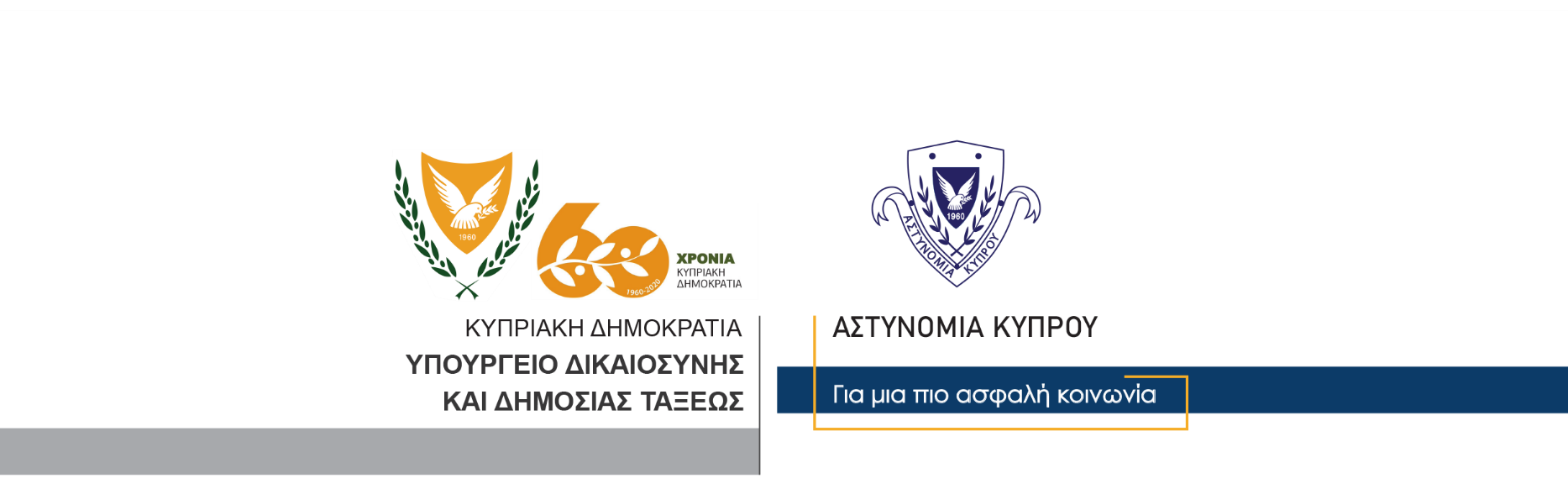 14 Νοεμβρίου, 2020Δελτίο Τύπου 1 – Υποκίνηση προσώπων προς διάπραξη ποινικού αδικήματοςΔύο πρόσωπα, ηλικίας 22 και 26 ετών κατηγορήθηκαν χθες γραπτώς και αφέθηκαν ελεύθερα για να κλητευθούν ενώπιον Δικαστηρίου, σχετικά με διερευνώμενη υπόθεση υποκίνησης προσώπων προς διάπραξη ποινικού αδικήματος.Τα εν λόγω πρόσωπα φέρονται μέσω πλατφόρμας κοινωνικής δικτύωσης, να αναρτούσαν σχόλια, με τα οποία υποκινούσαν άλλα πρόσωπα να διαπράξουν ποινικά αδικήματα, σε σελίδα για διαμαρτυρία που προγραμματίζεται να γίνει σήμερα στη Λεμεσό. Κλάδος Επικοινωνίας    Υποδιεύθυνση Επικοινωνίας Δημοσίων Σχέσεων & Κοινωνικής Ευθύνης